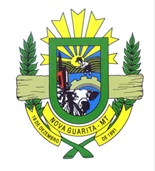 ESTADO DE MATO GROSSOCÂMARA MUNICIPAL DE VEREADORESNOVA GUARITA – MTGabinete do Presidente20ª SESSÃO EXTRAORDINÁRIADELIBERAÇÃO DO PROJETO EM REGIME DE URGÊNCIA.Dia 27 de outubro de 2023— 08h30min —— ORDEM DO DIA —VOTAÇÃO DO PROJETO DE LEI DO LEGISLATIVO Nº 007/2023.“DISPÕE SOBRE A REESTRUTURAÇÃO DO PLANO DE CARGOS, CARREIRA E VENCIMENTO DOS SERVIDORES PÚBLICOS DA CÂMARA MUNICIPAL DE NOVA GUARITA-MT E DÁ OUTRAS PROVIDÊNCIAS”.                                                                     DIVINO PEREIRA GOMES Presidente                                                                                                                                                          Nova Guarita- MT, 25 de outubro 2023.Avenida dos Migrantes, Travessa Moacir Kramer S/nº – Centro – CEP 78508-000 – Nova Guarita - MT – Fone: (66) 3574-1166.Email: legislativo@novaguarita.mt.leg.br site: www.novaguarita.mt.leg.br